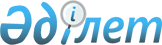 О внесении изменений в решение Павлодарского городского маслихата от 20 декабря 2012 года N 88/13 "О бюджете города Павлодара на 2013 - 2015 годы"
					
			Утративший силу
			
			
		
					Решение маслихата города Павлодара Павлодарской области от 07 августа 2013 года N 170/23. Зарегистрировано Департаментом юстиции Павлодарской области 16 августа 2013 года N 3592. Утратило силу в связи с истечением срока действия (письмо маслихата города Павлодара Павлодарской области от 04 марта 2014 года N 1-20/76)      Сноска. Утратило силу в связи с истечением срока действия (письмо маслихата города Павлодара Павлодарской области от 04.03.2014 N 1-20/76).

      В соответствии с пунктом 4 статьи 106, пунктами 1, 4 статьи 109 Бюджетного кодекса Республики Казахстан от 4 декабря 2008 года, пунктом 1 статьи 6 Закона Республики Казахстан "О местном государственном управлении и самоуправлении в Республике Казахстан" от 23 января 2001 года, решением сессии областного маслихата от 30 июля 2013 года N 171/20 "О внесении изменений и дополнения в решение областного маслихата от 6 декабря 2012 года N 116/11 "Об областном бюджете на 2013 - 2015 годы" (зарегистрировано в Реестре государственной регистрации нормативных правовых актов за N 3290), Павлодарский городской маслихат РЕШИЛ:



      1. Внести в решение Павлодарского городского маслихата от 20 декабря 2012 года N 88/13 "О бюджете города Павлодара на 2013 - 2015 годы" (зарегистрировано в Реестре государственной регистрации нормативных правовых актов за N 3309, опубликовано в газете "Версия" 14 января 2013 года N 1, 21 января 2013 года N 2, 28 января 2013 года N 3 и в газете "Шаһар" 2 января 2013 года N 1, 18 января 2013 года N 2, 25 января 2013 года N 3), следующие изменения:



      пункт 1 изложить в следующей редакции:

      "1. Утвердить бюджет города Павлодара на 2013 – 2015 годы согласно приложениям 1, 2 и 3 соответственно, в том числе на 2013 год в следующих объемах:

      1) доходы – 31 337 049 тысяч тенге, в том числе по:

      налоговым поступлениям – 25 902 538 тысяч тенге;

      неналоговым поступлениям – 491 762 тысяч тенге;

      поступлениям от продажи основного капитала – 1 024 315 тысяч тенге;

      поступлениям трансфертов – 3 918 434 тысяч тенге;

      2) затраты – 35 278 119 тысяч тенге;

      3) чистое бюджетное кредитование – равно нулю;

      4) сальдо по операциям с финансовыми активами – 551 126 тысяч тенге, в том числе:

      приобретение финансовых активов – 562 400 тысяч тенге;

      поступления от продажи финансовых активов государства – 11 274 тысяч тенге;

      5) дефицит бюджета – -4 492 196 тысяч тенге;

      6) финансирование дефицита бюджета – 4 492 196 тысяч тенге.";



       приложения 1, 5 и 9 к указанному решению изложить в новой редакции согласно приложениям 1, 2 и 3 к настоящему решению.



      2. Контроль за выполнением настоящего решения возложить на постоянную комиссию городского маслихата по экономике и бюджету.



      3. Настоящее решение вводится в действие с 1 января 2013 года.      Председатель сессии                        Н. Аршабеков      Секретарь городского маслихата             М. Желнов

Приложение 1       

к решению Павлодарского    

городского маслихата     

от 7 августа 2013 года N 170/23Приложение 1      

к решению Павлодарского    

городского маслихата     

от 20 декабря 2012 года N 88/13 Бюджет города Павлодара на 2013 год (с изменениями)

Приложение 2       

к решению Павлодарского    

городского маслихата     

от 7 августа 2013 года N 170/23Приложение 5      

к решению Павлодарского    

городского маслихата     

от 20 декабря 2012 года N 88/13 Перечень бюджетных программ (подпрограмм) на 2013 год

аппарата акима Кенжекольского сельского округа (с дополнением)

Приложение 3       

к решению Павлодарского    

городского маслихата     

от 7 августа 2013 года N 170/23Приложение 9      

к решению Павлодарского    

городского маслихата     

от 20 декабря 2012 года N 88/13 Перечень бюджетных программ на 2013 год

аппарата акима села Жетекши (с дополнением)
					© 2012. РГП на ПХВ «Институт законодательства и правовой информации Республики Казахстан» Министерства юстиции Республики Казахстан
				КатегорияКатегорияКатегорияКатегорияСумма (тысяч тенге)КлассКлассКлассСумма (тысяч тенге)ПодклассПодклассСумма (тысяч тенге)НаименованиеСумма (тысяч тенге)123451. Доходы313370491Налоговые поступления2590253801Подоходный налог82185352Индивидуальный подоходный налог821853503Социальный налог59351251Социальный налог593512504Налоги на собственность37981571Налоги на имущество26204873Земельный налог4545524Налог на транспортные средства7230955Единый земельный налог2305Внутренние налоги на товары, работы и услуги76023552Акцизы67684683Поступления за использование природных и других ресурсов5208484Сборы за ведение предпринимательской и профессиональной деятельности2693815Налог на игорный бизнес4365808Обязательные платежи, взимаемые за совершение юридически значимых действий и (или) выдачу документов уполномоченными на то государственными органами или должностными лицами3483661Государственная пошлина3483662Неналоговые поступления49176201Доходы от государственной собственности999561Поступления части чистого дохода государственных предприятий392665Доходы от аренды имущества, находящегося в государственной собственности6069004Штрафы, пени, санкции, взыскания, налагаемые государственными учреждениями, финансируемыми из государственного бюджета, а также содержащимися и финансируемыми из бюджета (сметы расходов) Национального Банка Республики Казахстан3981Штрафы, пени, санкции, взыскания, налагаемые государственными учреждениями, финансируемыми из государственного бюджета, а также содержащимися и финансируемыми из бюджета (сметы расходов) Национального Банка Республики Казахстан, за исключением поступлений от организаций нефтяного сектора39806Прочие неналоговые поступления3914081Прочие неналоговые поступления3914083Поступления от продажи основного капитала102431503Продажа земли и нематериальных активов10243151Продажа земли9791372Продажа нематериальных активов451784Поступления трансфертов391843402Трансферты из вышестоящих органов государственного управления39184342Трансферты из областного бюджета3918434Функциональная группаФункциональная группаФункциональная группаФункциональная группаФункциональная группаСумма (тысяч тенге)Функциональная подгруппаФункциональная подгруппаФункциональная подгруппаФункциональная подгруппаСумма (тысяч тенге)Администратор бюджетных программАдминистратор бюджетных программАдминистратор бюджетных программСумма (тысяч тенге)ПрограммаПрограммаСумма (тысяч тенге)НаименованиеСумма (тысяч тенге)1234562. Затраты3527811901Государственные услуги общего характера6357381Представительные, исполнительные и другие органы, выполняющие общие функции государственного управления473157112Аппарат маслихата района (города областного значения)20649001Услуги по обеспечению деятельности маслихата района (города областного значения)20355003Капитальные расходы государственного органа294122Аппарат акима района (города областного значения)360964001Услуги по обеспечению деятельности акима района (города областного значения)134180003Капитальные расходы государственного органа214092009Капитальные расходы подведомственных государственных учреждений и организаций12692123Аппарат акима района в городе, города районного значения, поселка, аула (села), аульного (сельского) округа91544001Услуги по обеспечению деятельности акима района в городе, города районного значения, поселка, аула (села), аульного (сельского) округа85482022Капитальные расходы государственного органа4226032Капитальные расходы подведомственных государственных учреждений и организаций18362Финансовая деятельность128874452Отдел финансов района (города областного значения)128874001Услуги по реализации государственной политики в области исполнения бюджета района (города областного значения) и управления коммунальной собственностью района (города областного значения)62637003Проведение оценки имущества в целях налогообложения7640010Приватизация, управление коммунальным имуществом, постприватизационная деятельность и регулирование споров, связанных с этим1853011Учет, хранение, оценка и реализация имущества, поступившего в коммунальную собственность4882018Капитальные расходы государственного органа13660028Приобретение имущества в коммунальную собственность33524033Проведение мероприятий по ликвидации государственного учреждения, проводившего работу по выдаче разовых талонов и обеспечению полноты сбора сумм от реализации разовых талонов46785Планирование и статистическая деятельность33707453Отдел экономики и бюджетного планирования района (города областного значения)33707001Услуги по реализации государственной политики в области формирования и развития экономической политики, системы государственного планирования и управления района (города областного значения)32373004Капитальные расходы государственного органа133402Оборона588681Военные нужды42664122Аппарат акима района (города областного значения)42664005Мероприятия в рамках исполнения всеобщей воинской обязанности426642Организация работы по чрезвычайным ситуациям16204122Аппарат акима района (города областного значения)16204006Предупреждение и ликвидация чрезвычайных ситуаций масштаба района (города областного значения)1620403Общественный порядок, безопасность, правовая, судебная, уголовно-исполнительная деятельность1833459Прочие услуги в области общественного порядка и безопасности183345458Отдел жилищно-коммунального хозяйства, пассажирского транспорта и автомобильных дорог района (города областного значения)183345021Обеспечение безопасности дорожного движения в населенных пунктах18334504Образование95291771Дошкольное воспитание и обучение3310791464Отдел образования района (города областного значения)3310791009Обеспечение деятельности организаций дошкольного воспитания и обучения2331728040Реализация государственного образовательного заказа в дошкольных организациях образования9790632Начальное, основное среднее и общее среднее образование5412717123Аппарат акима района в городе, города районного значения, поселка, аула (села), аульного (сельского) округа9854005Организация бесплатного подвоза учащихся до школы и обратно в аульной (сельской) местности9854464Отдел образования района (города областного значения)5402863003Общеобразовательное обучение4891992006Дополнительное образование для детей5108719Прочие услуги в области образования805669464Отдел образования района (города областного значения)787789001Услуги по реализации государственной политики на местном уровне в области образования34881005Приобретение и доставка учебников, учебно-методических комплексов для государственных учреждений образования района (города областного значения)133525007Проведение школьных олимпиад, внешкольных мероприятий и конкурсов районного (городского) масштаба2878012Капитальные расходы государственного органа1332015Ежемесячная выплата денежных средств опекунам (попечителям) на содержание ребенка-сироты (детей-сирот), и ребенка (детей), оставшегося без попечения родителей84763067Капитальные расходы подведомственных государственных учреждений и организаций530410467Отдел строительства района (города областного значения)17880037Строительство и реконструкция объектов образования1788006Социальная помощь и социальное обеспечение13557472Социальная помощь1261184123Аппарат акима района в городе, города районного значения, поселка, аула (села), аульного (сельского) округа4009003Оказание социальной помощи нуждающимся гражданам на дому4009451Отдел занятости и социальных программ района (города областного значения)1253607002Программа занятости187065004Оказание социальной помощи на приобретение топлива специалистам здравоохранения, образования, социального обеспечения, культуры, спорта и ветеринарии в сельской местности в соответствии с законодательством Республики Казахстан3002005Государственная адресная социальная помощь16256006Оказание жилищной помощи49000007Социальная помощь отдельным категориям нуждающихся граждан по решениям местных представительных органов499365010Материальное обеспечение детей-инвалидов, воспитывающихся и обучающихся на дому13920013Социальная адаптация лиц, не имеющих определенного местожительства109766014Оказание социальной помощи нуждающимся гражданам на дому121623015Территориальные центры социального обслуживания пенсионеров и инвалидов76147016Государственные пособия на детей до 18 лет8185017Обеспечение нуждающихся инвалидов обязательными гигиеническими средствами и предоставление услуг специалистами жестового языка, индивидуальными помощниками в соответствии с индивидуальной программой реабилитации инвалида169278464Отдел образования района (города областного значения)3568008Социальная поддержка обучающихся и воспитанников организаций образования очной формы обучения в виде льготного проезда на общественном транспорте (кроме такси) по решению местных представительных органов35689Прочие услуги в области социальной помощи и социального обеспечения94563451Отдел занятости и социальных программ района (города областного значения)94563001Услуги по реализации государственной политики на местном уровне в области обеспечения занятости и реализации социальных программ для населения62680011Оплата услуг по зачислению, выплате и доставке пособий и других социальных выплат1618021Капитальные расходы государственного органа5028067Капитальные расходы подведомственных государственных учреждений и организаций2523707Жилищно-коммунальное хозяйство96734701Жилищное хозяйство6312447451Отдел занятости и социальных программ района (города областного значения)1334024Ремонт объектов в рамках развития городов и сельских населенных пунктов по Дорожной карте занятости 20201334458Отдел жилищно-коммунального хозяйства, пассажирского транспорта и автомобильных дорог района (города областного значения)106857003Организация сохранения государственного жилищного фонда99664004Обеспечение жильем отдельных категорий граждан693005Снос аварийного и ветхого жилья6500467Отдел строительства района (города областного значения)6171630003Проектирование, строительство и (или) приобретение жилья коммунального жилищного фонда3769159004Проектирование, развитие, обустройство и (или) приобретение инженерно-коммуникационной инфраструктуры1950152072Строительство и (или) приобретение служебного жилища и развитие и (или) приобретение инженерно-коммуникационной инфраструктуры в рамках Дорожной карты занятости 2020443228074Развитие и обустройство недостающей инженерно-коммуникационной инфраструктуры в рамках второго направления Дорожной карты занятости 20209091479Отдел жилищной инспекции района (города областного значения)32626001Услуги по реализации государственной политики на местном уровне в области жилищного фонда326262Коммунальное хозяйство351514458Отдел жилищно-коммунального хозяйства, пассажирского транспорта и автомобильных дорог района (города областного значения)351514012Функционирование системы водоснабжения и водоотведения146157026Организация эксплуатации тепловых сетей, находящихся в коммунальной собственности районов (городов областного значения)33000028Развитие коммунального хозяйства152070029Развитие системы водоснабжения и водоотведения202873Благоустройство населенных пунктов3009509123Аппарат акима района в городе, города районного значения, поселка, аула (села), аульного (сельского) округа42599008Освещение улиц населенных пунктов31190009Обеспечение санитарии населенных пунктов3565010Содержание мест захоронений и погребение безродных3679011Благоустройство и озеленение населенных пунктов4165458Отдел жилищно-коммунального хозяйства, пассажирского транспорта и автомобильных дорог района (города областного значения)2966910015Освещение улиц в населенных пунктах269291016Обеспечение санитарии населенных пунктов458890017Содержание мест захоронений и захоронение безродных35703018Благоустройство и озеленение населенных пунктов220302608Культура, спорт, туризм и информационное пространство15269021Деятельность в области культуры510429123Аппарат акима района в городе, города районного значения, поселка, аула (села), аульного (сельского) округа16477006Поддержка культурно-досуговой работы на местном уровне16477455Отдел культуры и развития языков района (города областного значения)304106003Поддержка культурно-досуговой работы304106467Отдел строительства района (города областного значения)189846011Развитие объектов культуры1898462Спорт353011465Отдел физической культуры и спорта района (города областного значения)277227006Проведение спортивных соревнований на районном (города областного значения) уровне274975007Подготовка и участие членов сборных команд района (города областного значения) по различным видам спорта на областных спортивных соревнованиях2252467Отдел строительства района (города областного значения)75784008Развитие объектов спорта и туризма757843Информационное пространство162474455Отдел культуры и развития языков района (города областного значения)108664006Функционирование районных (городских) библиотек99439007Развитие государственного языка и других языков народа Казахстана9225456Отдел внутренней политики района (города областного значения)53810002Услуги по проведению государственной информационной политики через газеты и журналы20899005Услуги по проведению государственной информационной политики через телерадиовещание329119Прочие услуги по организации культуры, спорта, туризма и информационного пространства500988455Отдел культуры и развития языков района (города областного значения)250642001Услуги по реализации государственной политики на местном уровне в области  развития языков и культуры12751010Капитальные расходы государственного органа484032Капитальные расходы подведомственных государственных учреждений и организаций237407456Отдел внутренней политики района (города областного значения)81259001Услуги по реализации государственной политики на местном уровне в области информации, укрепления государственности и формирования социального оптимизма граждан15708003Реализация мероприятий в сфере молодежной политики64951006Капитальные расходы государственного органа600465Отдел физической культуры и спорта района (города областного значения)169087001Услуги по реализации государственной политики на местном уровне в сфере физической культуры и спорта13541032Капитальные расходы подведомственных государственных учреждений и организаций15554609Топливно-энергетический комплекс и недропользование2333589Прочие услуги в области топливно-энергетического комплекса и недропользования233358467Отдел строительства района (города областного значения)233358009Развитие теплоэнергетической системы23335810Сельское, водное, лесное, рыбное хозяйство, особо охраняемые природные территории, охрана окружающей среды и животного мира, земельные отношения1348371Сельское хозяйство67206453Отдел экономики и бюджетного планирования района (города областного значения)123099Реализация мер по оказанию социальной поддержки специалистов123462Отдел сельского хозяйства района (города областного значения)11662001Услуги по реализации государственной политики на местном уровне в сфере сельского хозяйства10907006Капитальные расходы государственного органа755467Отдел строительства района (города областного значения)27394010Развитие объектов сельского хозяйства27394473Отдел ветеринарии района (города областного значения)28027001Услуги по реализации государственной политики на местном уровне в сфере ветеринарии9835003Капитальные расходы государственного органа165005Обеспечение функционирования скотомогильников (биотермических ям)447007Организация отлова и уничтожения бродячих собак и кошек17151010Проведение мероприятий по идентификации сельскохозяйственных животных4296Земельные отношения49888463Отдел земельных отношений района (города областного значения)49888001Услуги по реализации государственной политики в области регулирования земельных отношений на территории района (города областного значения)29782006Землеустройство, проводимое при установлении границ городов районного значения, районов в городе, поселков аулов (сел), аульных (сельских) округов20000007Капитальные расходы государственного органа1069Прочие услуги в области сельского, водного, лесного, рыбного хозяйства, охраны окружающей среды и земельных отношений17743473Отдел ветеринарии района (города областного значения)17743011Проведение противоэпизоотических мероприятий1774311Промышленность, архитектурная, градостроительная и строительная деятельность1518542Архитектурная, градостроительная и строительная деятельность151854467Отдел строительства района (города областного значения)25565001Услуги по реализации государственной политики на местном уровне в области строительства24325017Капитальные расходы государственного органа1240468Отдел архитектуры и градостроительства района (города областного значения)126289001Услуги по реализации государственной политики в области архитектуры и градостроительства на местном уровне16289003Разработка схем градостроительного развития территории района и генеральных планов населенных пунктов11000012Транспорт и коммуникации24283971Автомобильный транспорт2145691123Аппарат акима района в городе, города районного значения, поселка, аула (села), аульного (сельского) округа17084013Обеспечение функционирования автомобильных дорог в городах районного значения, поселках, аулах (селах), аульных (сельских) округах17084458Отдел жилищно-коммунального хозяйства, пассажирского транспорта и автомобильных дорог района (города областного значения)2128607022Развитие транспортной инфраструктуры113500023Обеспечение функционирования автомобильных дорог20151079Прочие услуги в сфере транспорта и коммуникаций282706458Отдел жилищно-коммунального хозяйства, пассажирского транспорта и автомобильных дорог района (города областного значения)282706024Организация внутрипоселковых (внутригородских), пригородных и внутрирайонных общественных пассажирских перевозок28270613Прочие12349843Поддержка предпринимательской деятельности и защита конкуренции27260469Отдел предпринимательства района (города областного значения)27260001Услуги по реализации государственной политики на местном уровне в области развития предпринимательства и промышленности18460003Поддержка предпринимательской деятельности8260004Капитальные расходы государственного органа5409Прочие1207724452Отдел финансов района (города областного значения)276718012Резерв местного исполнительного органа района (города областного значения)276718453Отдел экономики и бюджетного планирования района (города областного значения)7163003Разработка технико-экономического обоснования местных бюджетных инвестиционных проектов и концессионных проектов и проведение его экспертизы7163458Отдел жилищно-коммунального хозяйства, пассажирского транспорта и автомобильных дорог района (города областного значения)923843001Услуги по реализации государственной политики на местном уровне в области жилищно-коммунального хозяйства, пассажирского транспорта и автомобильных дорог106491013Капитальные расходы государственного органа1089043Развитие инженерной инфраструктуры в рамках Программы "Развитие регионов"647455067Капитальные расходы подведомственных государственных учреждений и организаций16880814Обслуживание долга5581Обслуживание долга558452Отдел финансов района (города областного значения)558013Обслуживание долга местных исполнительных органов по выплате вознаграждений и иных платежей по займам из областного бюджета55815Трансферты81308841Трансферты8130884452Отдел финансов района (города областного значения)8130884006Возврат неиспользованных (недоиспользованных) целевых трансфертов119482007Бюджетные изъятия8006305024Целевые текущие трансферты в вышестоящие бюджеты в связи с передачей функций государственных органов из нижестоящего уровня государственного управления в вышестоящий50973. Чистое бюджетное кредитование04. Сальдо по операциям с финансовыми активами551126Приобретение финансовых активов56240013Прочие5624009Прочие562400452Отдел финансов района (города областного значения)343300014Формирование или увеличение уставного капитала юридических лиц343300458Отдел жилищно-коммунального хозяйства, пассажирского транспорта и автомобильных дорог района (города областного значения)199100065Формирование или увеличение уставного капитала юридических лиц199100468Отдел архитектуры и градостроительства района (города областного значения)20000065Формирование или увеличение уставного капитала юридических лиц20000Поступления от продажи финансовых активов государства112746Поступления от продажи финансовых активов государства1127401Поступления от продажи финансовых активов государства112741Поступления от продажи финансовых активов внутри страны1127405Поступления от продажи коммунальных государственных учреждений и государственных предприятий в виде имущественного комплекса, иного государственного имущества, находящегося в оперативном управлении или хозяйственном ведении коммунальных государственных предприятий112745. Дефицит (профицит) бюджета-44921966. Финансирование дефицита (использование профицита) бюджета4492196Функциональная группаФункциональная группаФункциональная группаФункциональная группаФункциональная группаФункциональная подгруппаФункциональная подгруппаФункциональная подгруппаФункциональная подгруппаАдминистратор бюджетных программАдминистратор бюджетных программАдминистратор бюджетных программПрограммаПрограммаНаименование1234501Государственные услуги общего характера1Представительные, исполнительные и другие органы, выполняющие общие функции государственного управления123Аппарат акима района в городе, города районного значения, поселка, аула (села), аульного (сельского) округа001Услуги по обеспечению деятельности акима района в городе, города районного значения, поселка, аула (села), аульного (сельского) округа032Капитальные расходы подведомственных государственных учреждений и организаций04Образование2Начальное, основное среднее и общее среднее образование123Аппарат акима района в городе, города районного значения, поселка, аула (села), аульного (сельского) округа005Организация бесплатного подвоза учащихся до школы и обратно в аульной (сельской) местности06Социальная помощь и социальное обеспечение2Социальная помощь123Аппарат акима района в городе, города районного значения, поселка, аула (села), аульного (сельского) округа003Оказание социальной помощи нуждающимся гражданам на дому07Жилищно-коммунальное хозяйство3Благоустройство населенных пунктов123Аппарат акима района в городе, города районного значения, поселка, аула (села), аульного (сельского) округа008Освещение улиц населенных пунктов009Обеспечение санитарии населенных пунктов011Благоустройство и озеленение населенных пунктов08Культура, спорт, туризм и информационное пространство1Деятельность в области культуры123Аппарат акима района в городе, города районного значения, поселка, аула (села), аульного (сельского) округа006Поддержка культурно-досуговой работы на местном уровне12Транспорт и коммуникации1Автомобильный транспорт123Аппарат акима района в городе, города районного значения, поселка, аула (села), аульного (сельского) округа013Обеспечение функционирования автомобильных дорог в городах районного значения, поселках, аулах (селах), аульных (сельских) округахФункциональная группаФункциональная группаФункциональная группаФункциональная группаФункциональная группаФункциональная подгруппаФункциональная подгруппаФункциональная подгруппаФункциональная подгруппаАдминистратор бюджетных программАдминистратор бюджетных программАдминистратор бюджетных программПрограммаПрограммаНаименование1234501Государственные услуги общего характера1Представительные, исполнительные и другие органы, выполняющие общие функции государственного управления123Аппарат акима района в городе, города районного значения, поселка, аула (села), аульного (сельского) округа001Услуги по обеспечению деятельности акима района в городе, города районного значения, поселка, аула (села), аульного (сельского) округа032Капитальные расходы подведомственных государственных учреждений и организаций06Социальная помощь и социальное обеспечение2Социальная помощь123Аппарат акима района в городе, города районного значения, поселка, аула (села), аульного (сельского) округа003Оказание социальной помощи нуждающимся гражданам на дому07Жилищно-коммунальное хозяйство3Благоустройство населенных пунктов123Аппарат акима района в городе, города районного значения, поселка, аула (села), аульного (сельского) округа008Освещение улиц населенных пунктов08Культура, спорт, туризм и информационное пространство1Деятельность в области культуры123Аппарат акима района в городе, города районного значения, поселка, аула (села), аульного (сельского) округа006Поддержка культурно-досуговой работы на местном уровне